РОССИЙСКАЯ ФЕДЕРАЦИЯ БЕЛГОРОДСКАЯ ОБЛАСТЬ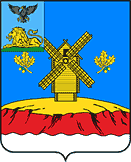 МУНИЦИПАЛЬНЫЙ СОВЕТ  МУНИЦИПАЛЬНОГО РАЙОНА «КРАСНОЯРУЖСКИЙ  РАЙОН»Р Е Ш Е Н И Е Об отчете председателяКонтрольно-счетной комиссии Краснояружскогорайона за 2023 годВ соответствии с пунктом 2 статьи 19 Федерального Закона от 07 февраля 2011 года № 6-ФЗ (ред.от 01.07.2021) «Об общих принципах организации и деятельности контрольно-счетных органов субъектов Российской Федерации и муниципальных образований», ст. 21 Положения о Контрольно-счетной комиссии Краснояружского района и Уставом муниципального района «Краснояружский район» Белгородской области Муниципальный совет Краснояружского районаРЕШИЛ:1. Информацию об основных показателях деятельности контрольно-счетной комиссии Краснояружского района за  2023 год принять к сведению (прилагается).2. Настоящее решение опубликовать в межрайонной газете «Наша Жизнь», в сетевом издании «НашаЖизнь31», и на официальном сайте органов местного самоуправления.3. Контроль за исполнением настоящего решения возложить на постоянную комиссию по вопросам местного самоуправления, работы Муниципального совета (Ткаченко Г.В.)Председатель Муниципального советаКраснояружского района                                                                     И. Болгов \                                                                             Приложение к решению                                                                              Муниципального совета                                                                                Краснояружского района                                                                            от «21» марта 2024 г. № 47  Информация о работе Контрольно-счетной комиссииКраснояружского районаза 2023 год.Информация о результатах проведенных контрольных и экспертно-аналитических мероприятий Контрольно-счетной комиссии  Краснояружского района  подготовлена в соответствии с требований пункта 2 статьи 19 Федерального закона от 07.02.2011 № 6-ФЗ (ред.от 01.07.2021) «Об общих принципах организации и деятельности контрольно-счетных органов субъектов Российской Федерации и муниципальных образований», а также Стандартом организации деятельности КСК, разработанным на основании рекомендаций Счетной палаты Белгородской области и утвержденным распоряжением КСК Краснояружского района от 29 декабря 2017года № 21, статьи 21 Положения о Контрольно-счетной комиссии муниципального района «Краснояружский район» Белгородской области, утвержденного решением Муниципального совета муниципального района «Краснояружский район» от 23.12.2021 № 320. В представленной информации отражены основные результаты контрольных и экспертно­аналитических мероприятий, предусмотренных планом работы на 2023 год, направленных на повышение эффективности работы Контрольно-счетной комиссии в сфере внешнего муниципального финансового контроля.ОСНОВНЫЕ ИТОГИ РАБОТЫ КОНТРОЛЬНО-СЧЕТНОЙ КОМИССИИКонтрольно-счетная комиссия муниципального района «Краснояружский район» Белгородской области  является постоянно действующим органом внешнего муниципального финансового контроля.С 1 января 2022 года Контрольно-счетная комиссия Краснояружского района  обладает правом юридического лица.Полномочия Контрольно-счетной комиссии распространяются на вопросы соблюдения учреждениями бюджетной системы района финансово-бюджетного законодательства, своевременности и полноты наполнения и использования муниципальных ресурсов, эффективности и законности управления муниципальной собственностью и целевого использования средств районного  бюджета, соблюдения правил ведения бюджетного учёта и отчётности, осуществления аудита в сфере закупок.При проведении внешнего финансового контроля объектами аудита для КСК выступают органы местного самоуправления, муниципальные учреждения Краснояружского района, а также иные организации, использующие муниципальное имущество, получающие субсидии за счет средств районного бюджета.Деятельность Контрольно-счетной комиссии в отчетном периоде осуществлялась в соответствии с утвержденным планом работы на 2023 год, расположенный на сайте администрации Краснояружского района, утвержденный распоряжением  председателя Контрольно-счетной комиссии от 28.12.2022 г. № 46.Внешний муниципальный финансовый контроль осуществлялся Контрольно - счетной комиссией в форме контрольных и экспертно-аналитических мероприятий.При осуществлении плана работы Контрольно-счетной комиссии в 2023 году по прежнему особое внимание уделялось:- финансово-экономической экспертизе проектов муниципальных правовых актов (включая обоснованность финансово-экономических обоснований) в части, касающейся расходных обязательств Краснояружского района, а также программ Краснояружского района;-  экспертизе проектов бюджета Краснояружского района;- внешней проверке годового отчета об исполнении бюджета Краснояружского района;-  контролю за законностью, результативностью (эффективностью и экономностью) использования средств бюджета Краснояружского района, поступивших в бюджеты поселений, входящих в состав Краснояружского района;В целях выполнения возложенных функций Контрольно-счетной комиссией за 2023 год проведено 216  мероприятий  внешнего муниципального (финансового) контроля, из них 18 контрольных  мероприятия (далее КМ)  и 198 экспертно-аналитических мероприятия (далее ЭАМ).Анализируя динамику проведенных экспертно-аналитических и контрольных мероприятий, мы видим, что в приоритете остается экспертиза проектов муниципальных правовых актов  в части, касающейся расходных обязательств,  которая составляет более 90% от всех мероприятий.ЭКСПЕРТНО-АНАЛИТИЧЕСКАЯ ДЕЯТЕЛЬНОСТЬВидами экспертно-аналитических мероприятий, проводимых контрольно-счетной комиссий,  являются экспертиза и мониторинг.В рамках экспертно-аналитической деятельности за 2023 год подготовлено:198 экспертиз на проекты правовых актов составляющих расходную часть бюджета, среди которых были:-      61 экспертиза по изменению лимитов бюджетных обязательств,- 41 экспертиза проекта распоряжения администрации Краснояружского района «О выделении денежных средств из резервного фонда администрации Краснояружского района»,  для финансирования расходов на питание и проживание жителей приграничных территорий Краснояружского района, покинувших место жительства в связи с обстоятельствами, связанные с проведением СВО на территории Украины, находящихся в пунктах временного размещения, с последующим возмещением понесенных расходов бюджета Краснояружского района из резервного фонда Правительства Белгородской области,       Проводилась также экспертиза проектов распоряжений администрации Краснояружского района:- «О назначении стипендий лицам, обучающимся на условиях договора о целевом обучении" на сумму 5750 рублей,- «О единовременном пособии молодым специалистам-работникам муниципальных учреждений культуры Краснояружского района» на сумму 320292 рубля,- «О единовременных выплатах денежных средств (подъемных) молодым специалистам – педагогическим работникам муниципальных образовательных учреждений Краснояружского района» на сумму 190715 рублей,- «О выплате ежегодной премии главы администрации Краснояружского района выпускникам 11 классов образовательных учреждений Краснояружского района, получившим медаль «За особые успехи  учении» на сумму  86 250 рублей,- «О  выплате единовременной материальной помощи работникам системы образования района» при их увольнении после достижения возраста, достигшим пенсионного возраста и прекратившим трудовые отношения на сумму 73590 рублей,- «О поощрении призеров и победителей спортивных соревнований» на сумму 289 400 рублей и т.д.9 Экспертиз по результатам внешней проверки годового отчета об исполнении  бюджета за 2022год, которые проводились в начале отчетного года:Одна  - по  Краснояружскому району, представленного в форме проекта решения «Об исполнении бюджета муниципального района «Краснояружский район» за 2022 год»,Восемь экспертиз - по результатам внешней проверки годовых отчетов об исполнении за 2022 год, в отношении 7 сельских поселений и 1 городского поселения,  в соответствии с заключенными Соглашениями. 9 Экспертиз проектов бюджета на 2024год и плановый период 2025-2026года, которые проводились в конце отчетного года:1.  Одна  - по  Краснояружскому району, представленная в форме проекта решения «О бюджете муниципального района «Краснояружский район» на 2024 год и плановый период 2025-2026годы»,2.  Восемь экспертиз проекта решения «О бюджете сельских поселений и городского поселения на 2024 год и плановый период 2025-2026годы» в отношение 7 сельских поселений и 1 городского поселения,  в соответствии с заключенными Соглашениями.                  Все проекты решений составлены в соответствии со ст. 264.4 БК РФ.В рамках экспертно-аналитической деятельности, по данным бюджетной и бухгалтерской отчетностей, был проведен анализ отчетов об исполнении бюджета Краснояружского района за первый квартал 2023года, за 1 полугодие 2023 года и за 9 месяцев 2023года.Подготовлено 3 (три)  заключения по ним.В соответствии с обращением гражданина Жукова И.В., поступившее в Контрольно – счетную комиссию Краснояружского района, проведено экспертно-аналитическое мероприятие в отношении Администрации Краснояружского района по вопросу «Аудит в сфере закупок товаров, работ, услуг для обеспечения государственных и муниципальных нужд при заключении контракта на оказание услуг № 2023.497812 от 21.04.2023г. с ООО «ЦЕНТР СУДЕБНОЙ ЭКСПЕРТИЗЫ, ПРОЕКТИРОВАНИЯ И СТРОИТЕЛЬСТВА»».          При проведении экспертно-аналитического мероприятия, в пределах своих полномочий, как орган внешнего финансового контроля, КСК Краснояружского района нарушений не обнаружила.9 экспертиз по внесению изменений в  муниципальные программы.       При проведении экспертизы по внесению изменений в  муниципальные программы, КСК были даны рекомендации Управлению экономического развития и АПК: внести изменения в  первичном нормативно-правовой акт района (Постановление администрации Краснояружского района №172 от 31 марта 2014года), которым утвержден Порядок разработки, реализации и оценки эффективности муниципальных программ, в связи с изменением названия уполномоченного органа по координации работы по разработке, реализации, мониторингу и оценке эффективности муниципальных программ.КОНТРОЛЬНАЯ ДЕЯТЕЛЬНОСТЬ        За 2023 год КСК было проведено 18  контрольных мероприятий по правомерности использования бюджетных средств. Общий объем проверенных денежных средств по КМ составил 121 млн.331 тыс.390 рублей.       В 2023 году, так же, как и в 2022, в соответствии с  распоряжением  Правительства Белгородской области от 25.05.2020г. № 222-рп «Об утверждении перечня мероприятий, направленных на обеспечение оказания государственной социальной помощи на основании социального контракта отдельным категориям граждан» проводилась проверка  в части: соблюдения Порядка предоставления государственной социальной помощи на основании Социального Контракта отдельным категориям граждан, утвержденным постановлением Правительства Белгородской области от 22.06.2020 года № 273-пп, полноты, своевременности и достоверности формирования личных дел граждан, с которыми заключены Социальные Контракты.         Проверкой было охвачено 47 Социальных контракта, т.е. 47 личных дел граждан, с которыми заключены Социальные Контракты по оказанию государственной социальной помощи.         Государственная социальная помощь на основании Социального Контракта за счет денежных средств федерального и областного бюджетов предоставлялась при реализации следующих мероприятий программы социальной адаптации:а) Поиск работы.б) Осуществление индивидуальной предпринимательской деятельности;в) Ведение личного подсобного хозяйства; г) Осуществление иных мероприятий, направленных на преодоление гражданином трудной жизненной ситуации.    На момент проверки, в соответствии с указанным выше количеством социальных контрактов,  освоено 8 млн.11тысяч 425 рубля, из выданных по социальным контрактам -  8 млн. 235 тыс. 179 рублей, т.е. 97%, что подтверждается первичными документами. Наибольший Объем денежных средств на  государственную социальную помощь выделен на мероприятие «Осуществление индивидуальной предпринимательской деятельности» - 56% от общих денежных средств, выделенных на Социальные контракты.  В результате проверки формирования личных дел гражданина, с которым заключен Социальный Контракт,   выявлены нарушения не суммового характера, которые исправлялись  в ходе проверки, а именно: - отсутствие справки о трудовой деятельности с ПФ РФ,- отсутствие справки с центра занятости населения,- отсутствие отчета об оценке эффективности реализации социального контракта, - отсутствие акт обследования материально – бытового положения,- почти в каждом личном деле имеются  арифметические ошибки при расчетах бизнес-планов граждан, получившим  государственную социальную поддержку.                  Нецелевого и неэффективного использования денежных средств, направленных на обеспечение оказания государственной социальной помощи на основании социального контракта отдельным категориям граждан не выявлено.В отчетном периоде проводилась проверка бюджетных средств, направленных на обеспечение продуктами питания (сухими пайками) школьников на период дистанционного обучения за период с 31.10.2022 год по 31.05.2023 года.В этой связи было проверено 3 учреждения:- МАНОУ «ОК»Слобожанщина»,- МОУ «Теребренская ООШ»,- МОУ «Вязовская СОШ».        Объем проверенных денежных средств составил 2 млн.938 тыс. 289 рублей.Выявлено нарушений на сумму  123 тыс.426 рублей. Данные нарушения классифицировались,  как:- необоснованные  расходы продуктов питания (выдача скоропортящихся продуктов на сухие пайки, не входящие в продуктовые наборы, утвержденные СанПиНом) на сумму 94 тыс.741рубль и выдача сухих пайков сверх норм на сумму 2 тыс769рублей,- неправильно применен КБК (код бюджетной классификации) на сумму 9 тыс.147 рублей,- нарушение ст.9 Федерального закона от 6 декабря 2011 г. N 402-ФЗ "О бухгалтерском учете" - первичные документы не надлежаще оформлены, на сумму 559 рублей,- необоснованные закупки на сумму 4тыс.302рубля,	- не выдано сухих пайков на сумму 11тыс.908 рублей.Исправлено нарушений (16%) в ходе проверки на сумму 20тыс158 рублей: удержаны суммы из заработной платы виновных лиц 3тыс.782 рубля, выданы сухие пайки на сумму 11тыс.908 рублей, восстановлено в учете 4тыс.468 рублей.Не исправленные нарушения, (в основном Вязовская СОШ-90.33тыс.руб.) - это списание продуктов питания сверх нормы на сумму 103тыс.268 рублей, выдача продуктов на сухие пайки, не входящие в продуктовые наборы, утвержденные СанПиНом на сумму 96 тыс.747 рублей.     Руководителям учреждений направлены  письма о привлечении с дисциплинарной ответственности работников, допустившим данные нарушения.      Приказами  по Учреждениям к дисциплинарной ответственности привлечены 4 человека. Проведена проверка использования бюджетных средств на приобретения оборудования, мебели, оргтехники, инвентаря по объектам:-  «Капитальный ремонт МОУ «Графовская СОШ»,- «Капитальный ремонт муниципального дошкольного образовательного учреждения «Краснояружский   центр  развития ребенка – детский сад».        Объем проверенных денежных средств составил 43 млн.947 тыс. 878 рублей.Выявлено нарушений на сумму  4 млн.809тыс. рублей. Данные нарушения классифицировались,  как:- нарушения, повлекшие искажение данных бухгалтерского учета на сумму 3млн 027тыс.рублей,- потеря бюджетных средств на сумму 9 тыс.934 рубля (излишне уплачены налоги),	- неэффективные закупки (основные средства - мебель) находилась в упакованном виде на сумму 298тыс.110 рублей,- на момент проверки недостача оборудования, ОС на сумму 1млн. 068тыс.490 рублей (ОС без надлежащих документов находились на хранении в других учреждениях),- необоснованное списание особо ценного движимого имущества (без  согласования с отраслевым органом исполнительной власти района, т.е. с Управлением муниципальной собственности, земельных ресурсов и развития потребительского рынка, норм.документ -  решение Муниципального совета № 56 от 10 апреля 2014 года «Об особенностях списания имущества, находящегося в муниципальной собственности муниципального района») на сумму 292тыс.490 рублей,- нарушения по учету и списанию материальных запасов на сумму 112 тыс.247 рублей.Исправлено нарушений (74%) в ходе проверки на сумму 3млн.529тыс.384рублей, в т.ч. удержано из заработной платы виновных лиц 9тыс.934 рубля, остальная сумма 3млн.519 тыс.450 рублей была исправлена путем: введения в эксплуатацию мебели, которая была еще в упаковке; путем надлежащего оформления первичных документов (накладных) по хранению ОС.Не исправленные нарушения, (ЦРР) - на сумму 1279,359 тыс. руб., а именно:-292,784 тыс.руб. (необоснованное списание особо ценного движимого имущества, (без  согласования с отраслевым органом исполнительной власти района, т.е. с Управлением муниципальной собственности, земельных ресурсов и развития потребительского рынка));- 854,528 тыс. руб. (искажение бухгалтерской отчетности); -112,247 тыс. руб. (неправильное отражение и списание  материалов в бухгалтерском учете);- 19,80 тыс. руб. (недостача основных средств, отсутствуют жалюзи Краснояружский ЦРР, Поставщику отправлено письмо).В соответствии с  законом Белгородской области от 26 декабря  2020года № 20 «Об инициативных проектах», постановлением Правительства Белгородской области от 28 декабря 2020года № 598-пп «О реализации инициативных проектов на территории Белгородской области», в 2020 году депутаты Белгородской областной Думы определили контуры программы в рамках инициативного бюджетирования проекта «Решаем вместе». Они собрали инициативы по благоустройству в каждом уголке региона. Люди сами решали, на что в первую очередь стоит направить средства: на обустройство тротуаров, детских и спортивных площадок.В отчетном периоде КСК проводила проверку использования бюджетных средств, направленных на реализацию проекта «Решаем вместе» в рамках инициативного бюджетирования  в нашем районе, по следующим объектам:- «Благоустройство детской площадки по ул. Новостроевка в п. Красная Яруга,- «Благоустройство детской площадки по ул. Подгорная в п.Красная Яруга»,- "Устройство тротуара в микрорайоне «Западный», в п. Красная Яруга»         -   «Устройство тротуара по ул. Новостроевка,  в п.Красная Яруга.   Объем проверенных денежных средств составил11 млн.876 тыс. рублей.Выявлено нарушений на сумму  2 тыс.400 рублей -  недостача по покрытию из тротуарной плитки составила 9м2 по тротуару в микрорайоне «Западный».      Недостача была зафиксирована и доведена до начальника управления капитального строительства, дорог общего пользования и архитектуры администрации Краснояружского района,  главы администрации городского поселения «Поселок Красная Яруга» и Подрядчика.       При повторном обмере тротуара  в микрорайоне «Западный», на предмет устранения вышеуказанного нарушения, который состоялся  16 августа 2023года, недостача было устранена. Фотоотчетом все зафиксировано.В соответствии с Порядком разработки, реализации и оценки эффективности муниципальных программ муниципального района «Краснояружский район», с постановлением администрации Краснояружского района от 30 октября 2017 года № 246 «О формировании современной городской среды в Краснояружском районе» утверждена муниципальная программа «Формирование современной городской среды в Краснояружском районе». КСК провела проверку использования бюджетных средств, направленных на реализацию данной программы.         В этой связи, было проверено «Устройство тротуара по ул. Подлесная в п.Красная Яруга». Объем проверенных денежных средств составил 7 млн.057тыс. рублей. Нарушений не выявлено.В рамках реализации инициативных  проектов на территории Краснояружского района  проведена  проверка использования бюджетных средств по:- «Устройству тротуара по ул. Школьной с. Илек-Пеньковка»,           -«Устройству тротуарной дорожки на дамбе х. Крисаново и х. Савченко».  Объем проверенных денежных средств составил 3 млн.100тыс. 644рубля.  Нарушений не выявлено.       6.  В  соответствии с поручением главы администрации Краснояружского района, в отчетном периоде проведена проверка по наличию и использовании коммунальной техники в МУ «Краснояружский зеленстрой».Цель проверки: проверка законности, эффективности и использования коммунальной техникиподтверждения фактического наличия имущества и реальности финансовых обязательств.Контрольно-счетной комиссией были проверены первичные документы по вышеперечисленным транспортным средствам, а именно путевые листы, акты на списание материальных ценностей, накладные.          В результате чего, выявлено следующее: - в путевых листах не указывается «в чье распоряжение отправлена самоходная машина»; - не проставляется время выезда и возвращения;- не проставляются моточасы самоходной машины;         -факт установки детали (запасной части) не подтверждается  подписью водителя этого транспортного средства.Документы были возвращены на доработку, после чего нарушения были устранены. Информационная деятельностьОрганизация работы Контрольно-счетной комиссии Краснояружского района в 2023году строилась на основных принципах, являющиеся базовыми для эффективного функционирования органа внешнего муниципального финансового контроля: законности, объективности, эффективности, независимости и гласности.Программа проведения контрольных и экспертно - аналитических мероприятий формировались с учетом результатов проводимой оценки наличия коррупционных рисков при использовании бюджетных средств и муниципального имущества.            Проводимые контрольные и экспертно-аналитические мероприятия ориентированы на оказание практической помощи проверяемым учреждениям в повышении эффективности их работы, укреплении бюджетно-финансовой дисциплины, налаживания должного бухгалтерского учета  и бюджетной отчетности. Информация о результатах контрольных мероприятий  и принятых мерах по итогам контрольных мероприятий, в отчетном периоде  направлялась в Муниципальный совет Краснояружского района, главе администрации Краснояружского района, руководителям структурных подразделений, в которых проводилась проверка.Также, комиссией осуществлялось взаимодействие по вопросам текущей деятельности с Контрольно - счетной палатой Белгородской области, путем предоставления сведений в виде отчетов и информационных материалов.План работы и отчет о проделанной работе комиссии  за соответствующий период размещены на официальном сайте администрации Краснояружского района. Также на официальном сайте администрации Краснояружского района, в разделе «Контрольно-счетная комиссия» открыта страничка «Обращение граждан».Председатель Контрольно-счетной комиссии Краснояружского района                                                         В. В. Бужинская« 21 »  марта  2024 года                                                        № 47 Наименование показателей2020г.2021г.2022г.2023г.Экспертно-аналитические мероприятия96103174198Контрольные мероприятия1471518ИТОГО мероприятий110110189216